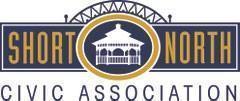 Short North Civic Association MinutesJanuary 28, 20241:00 p.m. Columbus Metropolitan LibraryAttendance: Jack Decker, Jim Farmer, Chuck Fairbanks, Jared Cape, Caroline Stinziano, Marc ConteWelcomeReview of 2023Successful programing such as the tour, summer events, and annual meetingThe new membership system works wellEngagement with the city has gone wellOrganizational GoalsGrowing membershipWill be adding recruitment efforts into existing programmingReinforcing our financial positionTied to membership pushBuilding volunteer capacityWorking to be more social and provide smaller project asksGrowing potential board membersTied to building volunteer capacityMeetingsThe board came to a consensus to do monthly board meetings on Sundays preceding general meetings. These meetings may be conducted on Zoom The board came to a consensus to send out a poll to members asking about the following:Meeting dates and timeGuest speakers / topics to includeAny additional feedback for the civic associationThe board also came to a consensus about thee May meeting being for a social eventThe above decisions are meant to foster fun, interesting, impactful, and engaging meetingsSpeakersJared provided a sample schedule for the year (link)Caroline suggested a speaker to discuss the impact of IntelSocial and Education CommitteeJack established a new social and education committee formed with Jared as chair and both Marc and Chuck as membersChuck made a motion to approve the establishment of the committee and accompanying appointmentsJim seconded the motionUnanimous approvalCommittee ReorganizationMembership CommitteeJack appointed Libby Koetz as the chair of the Membership CommitteeJared made a motion to approve the appointment Chuck seconded the motionUnanimous approvalBylaws CommitteeParliamentarian & committee membersJack appoint Marc Conte as the parliamentarian and Chuck to the committeeJim made a motion to to approve the appointmentsCaroline seconded the motionUnanimous approvalFinance CommitteeCommittee and membersJack established the Finance Committee with Jared, Chuck, and the treasurer as membersJared made a motion to approve the creation of the committee and the accompanying appointmentsChuck seconded the motionUnanimous approvalThis committee will work on the reimbursement policies, budget planning, and perform self auditsGrants CommitteeResurrect the Grants CommitteeJack reestablished the committee with Bob Stern as the chair, appoint the treasurer as a member, charge the committee to establish the grant program policy and process and recommend an appropriation for the budgetJared made a motion to approve the re-establishment of the committee, appointments, and responsibilities of the committee Chuck seconded the motionUnanimous approvalJoe Speakman reached out to Caroline about a scholarship helping fund the education of a residentYard Sale CommitteeChuck volunteered to organize and oversee the SNCA yardsale in JuneDocumentsSNCA Handbook Jared presented a sample handbook (link) to serve as an internal document overviewing the organization, members, and annual tasksAnnual ReportThe Board came to a consensus to do an annual report highlighting the organization with Jared and Orbit leading the effortFinancial ConsiderationsGoogle StorageJared made a motion to increase the spending for Google storage services from $8 per month to $12 per monthChuck seconded the motionUnanimous approvalReimbursement PolicyThe board discussed a reimbursement policy that would require receipts, invoices, and/or contracts as documentation to justify each reimbursementAnnual meetingJared made a motion to reimburse Jack Decker a total of $1357.94 for costs incurred from the annual meeting such as food, drinks, and paper productsMarc seconded the motionChuck Fairbanks, Jared Cape, Caroline Stinziano, and Marc Conte voted to approve the motionJack Decker abstainedApproval of Minutes – December and JanuaryJared made a motion to approve the December general meeting minutes (link) and the January annual meeting minutes (link)Marc seconded the motionJack, Chuck, Jared, Caroline, and Marc voted to approve the motionAdjournment at 2:30pm